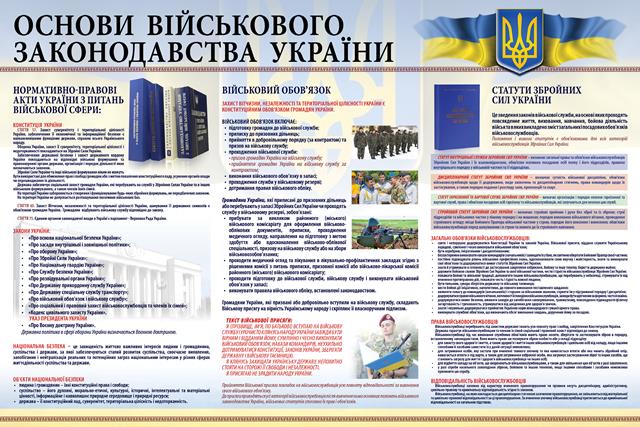 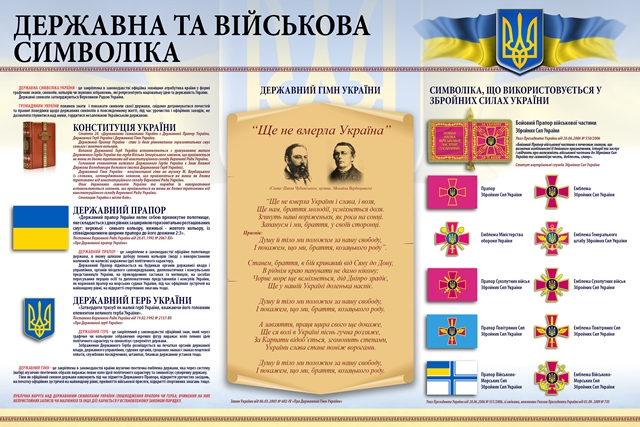 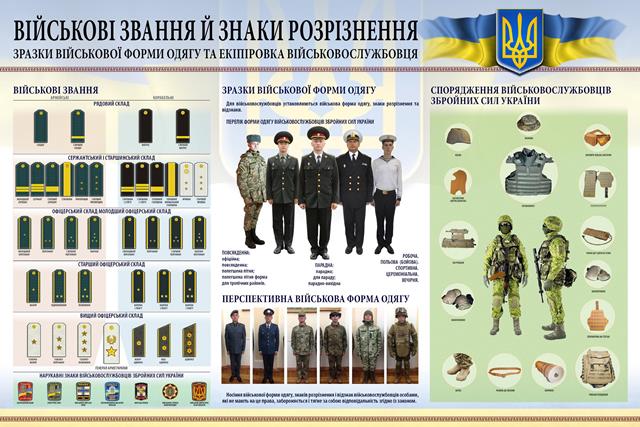 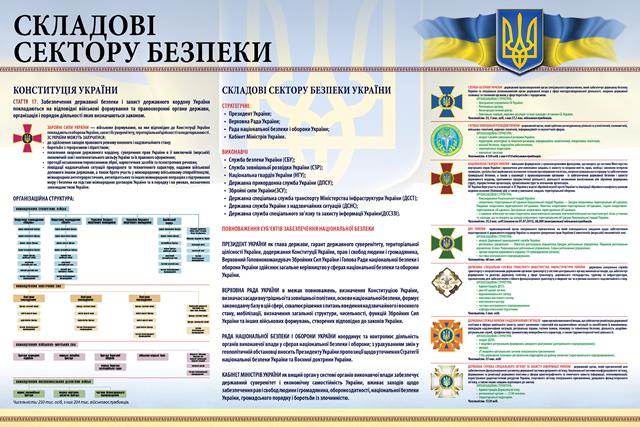 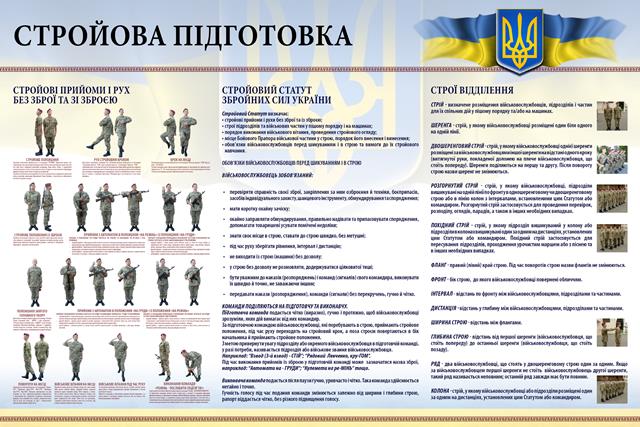 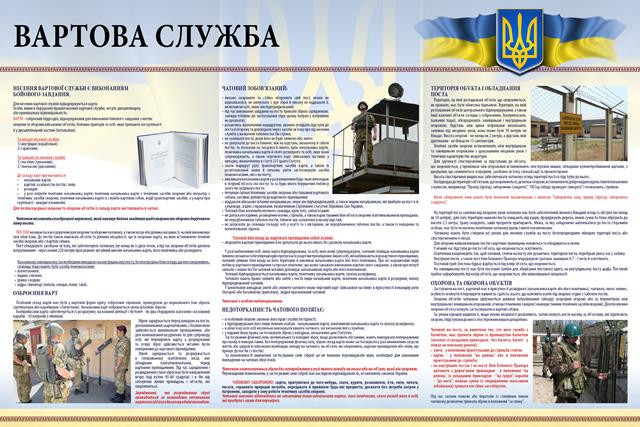 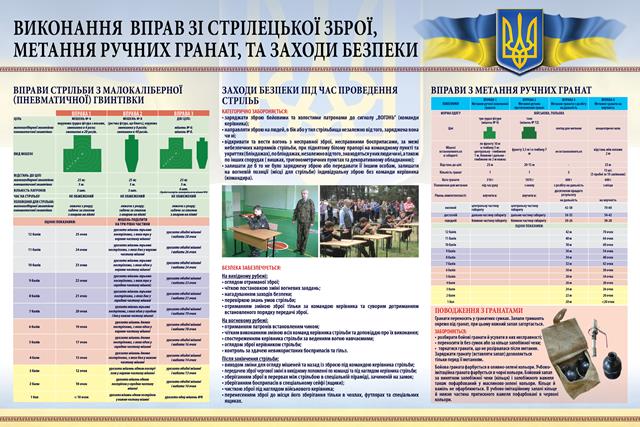 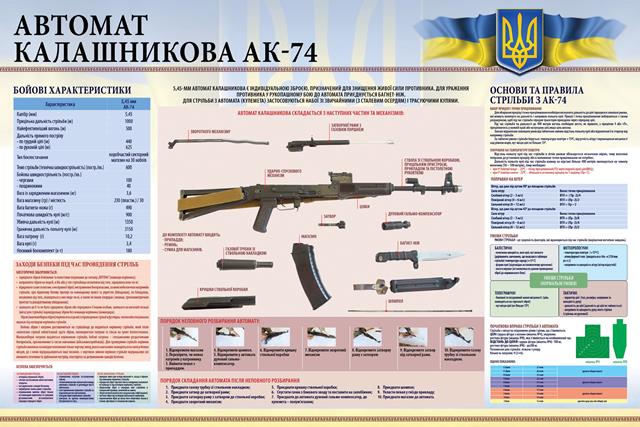 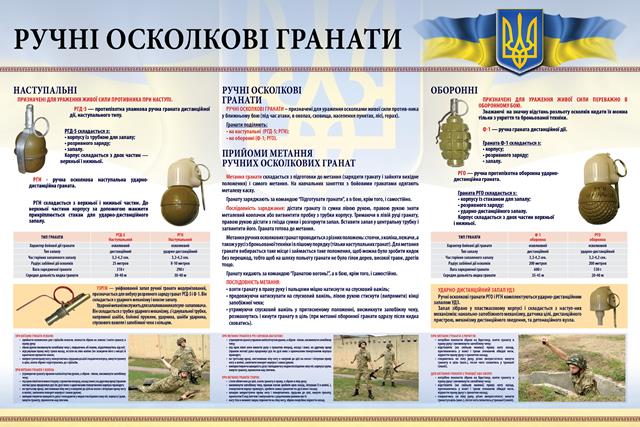 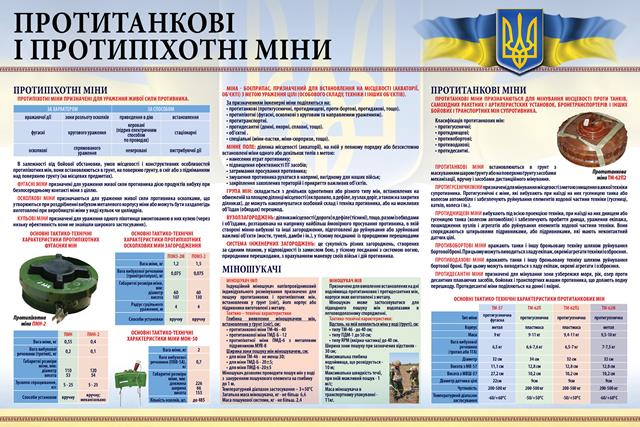 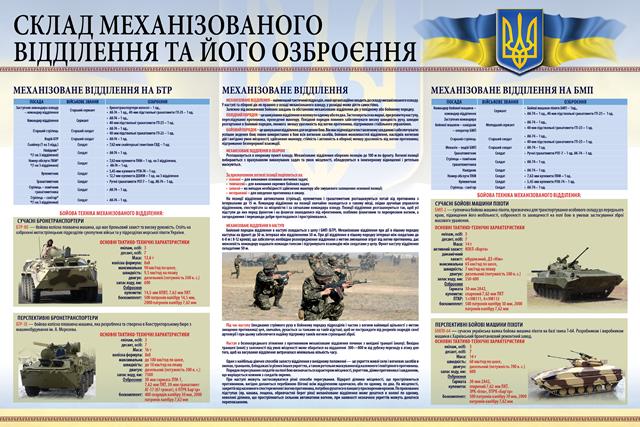 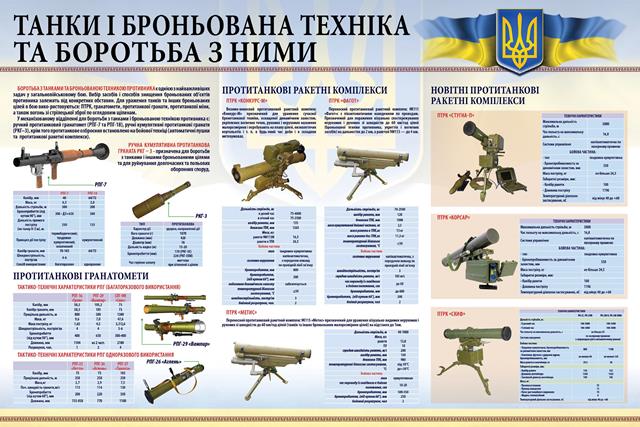 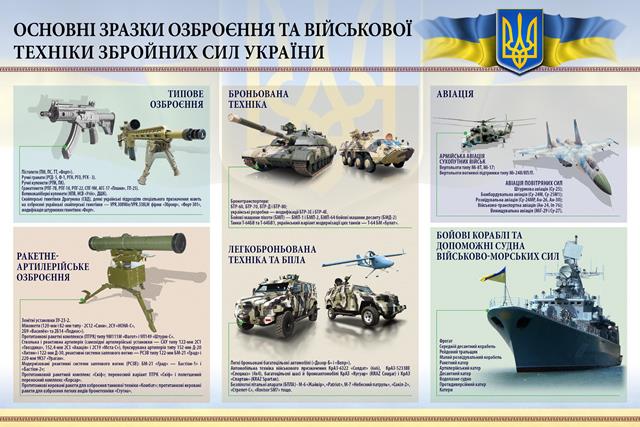 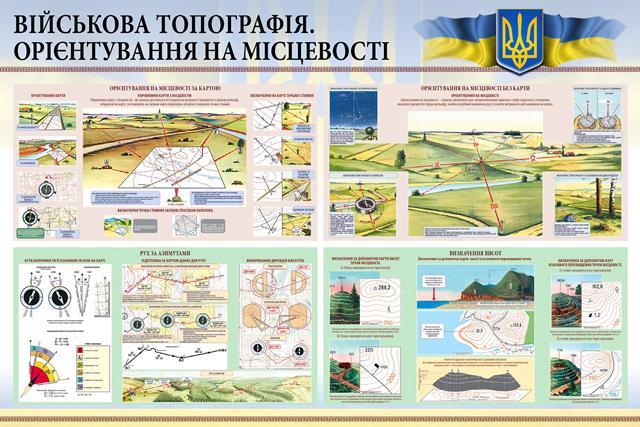 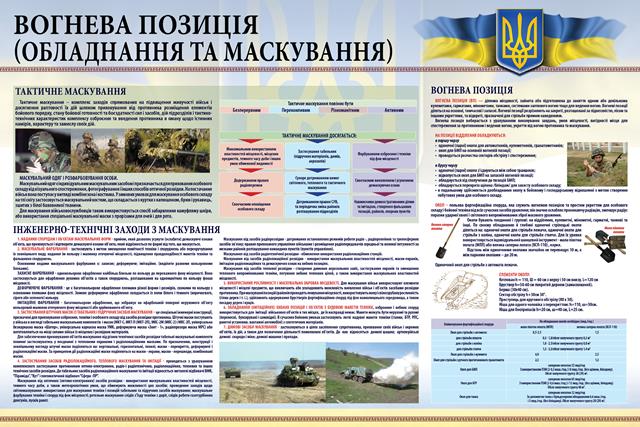 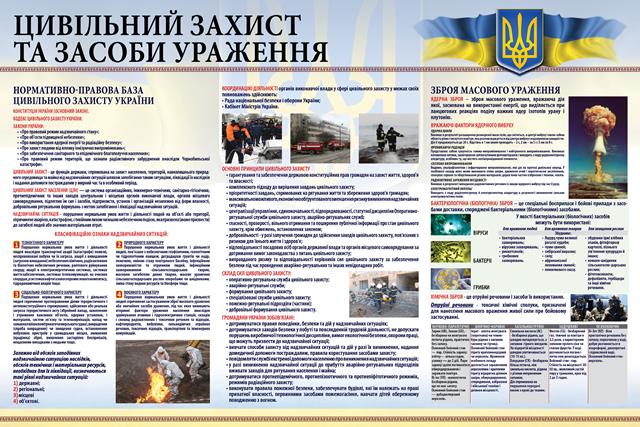 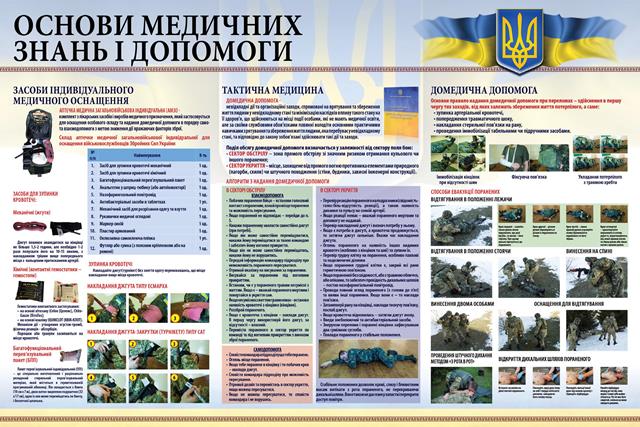 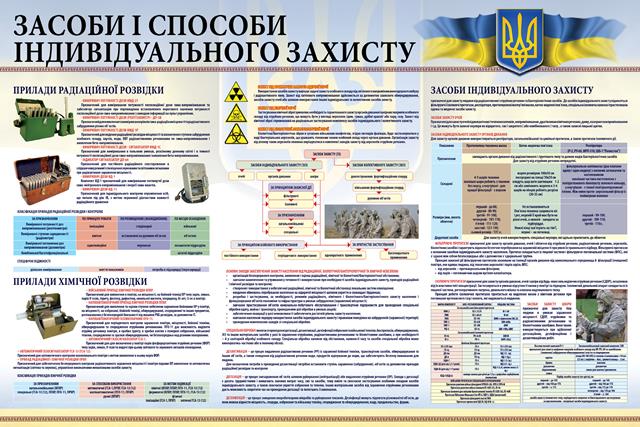 Вартість комплекту плакатів залежить від кількості та їх розмірів.Уточнити вартість комплектів плакатів та здійснити замовлення Ви можете на нашому сайті написавши листа на info@defpol.org.ua. Способи оплати, доставки та інші деталі можливо уточнити за телефоном (044) 425-78-99 (з 8.30 до 12.30). Додаткові відомості:у вартість плакату входить його оформлення в пластикові планки (2 шт. зверху та знизу);можливий друк на різних матеріалах (папері City light, банерах, самоклеючих матеріалах, пластику тощо). В залежності від матеріалу, вартість такої продукції визначається окремо. 